Data..............................Imię i nazwisko.............................Grupa...........................................Ocena...........................................BARWNIKI ROŚLINNEĆwiczenie 1. Ekstrakcja barwników liścia etanolem i rozdział metodą KrausegoWykonanie5 g zielonych liści pociąć skalpelem, umieścić w zlewce, zalać wodą i zagotować. Zlać wodę, a do pozostałych liści dodać 100 ml 96 % etanolu i gotować 3 min na łaźni wodnej.Otrzymany alkoholowy ekstrakt barwników oddzielić od liści i używać do wszystkich wykonywanych doświadczeń.Do probówki wprowadzić 3 ml ekstraktu alkoholowego barwników i dodać 4 ml benzyny. Zawartość probówki energicznie wstrząsnąć i pozostawić do rozdzielenia się warstw. Zaznaczyć w probówce 1 frakcje benzynową i alkoholową. Następnie probówkę ustawić na wprost szczeliny spektroskopu tak, aby na drodze wiązki świetlnej znalazła się frakcja benzynowa i zaobserwować wygaszanie widma. Powtórzyć operację z frakcją alkoholową. Wyniki przedstawić w tabeli 1 zaznaczając znakiem „X” wygaszone barwy.Probówka 1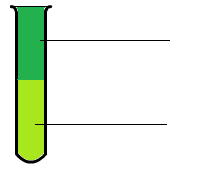 Do probówki wprowadzić 3 ml ekstraktu alkoholowego barwników, następnie dodać szczyptę KOH i 4 ml benzyny. Zawartość probówki energicznie wstrząsnąć, pozostawić do rozdzielenia się warstw i zaznaczyć je w probówce 2.Probówka 2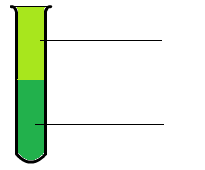 Tabela 1. Znakiem „X” zaznacz wygaszoną barwę.Wnioski...................................................................................................................................................................................................................................................................................................................................................................................................................................................................................................................................................................................................................................................................................................................................................................................Ćwiczenie 2. Własności chemiczne chlorofiluWykonanieDo probówki z wyciągiem alkoholowym z liścia (5 ml) dodać kilka kropli HClDo probówki z alkoholowym wyciągiem liścia (5 ml) dodać kilka kropli KOHDo probówki z alkoholowym wyciągiem liścia (5 ml) dodawać stopniowo H2OWyniki opisz w tabeli 2.Tabela 2Wnioski........................................................................................................................................................................................................................................................................................................................................................................................................................................................................................................................................................................................................................................................................................................................................................................................................................................................................................................................................................................................................................................................................................................................................................................................................................................................ Ćwiczenie 3. Chromatografia bibułowaWykonaniePrzygotowanie chromatogramówAlkoholowy ekstrakt barwników nanieść za pomocą kapilary na pasek bibuły chromatograficznej o wymiarach 3 x 25 cm. Linia naniesienia powinna znajdować się około 2 cm od dołu paska. Każdą naniesioną kroplę dokładnie wysuszyć, powtarzając tę czynność około 5 – 10 razy.Rozwijanie chromatogramówSporządzić mieszaninę rozpuszczalników w ilości około 100 ml o składzie benzyna : eter naftowy : aceton w stosunku 10 : 25 : 2 (v/v) i wysycać nią komorę chromatograficzną (jest to tzw. faza rozwijająca). Paski bibuły umieścić w komorze, w ten sposób, aby brzeg paska był zanurzony w fazie rozwijającej, a naniesiona plama znajdowała się ponad roztworem rozwijającym (rys.1). Po około 1 godzinie ostrożnie wyjąć paski bibuły i zaobserwować rozdział barwników. Zaznaczyć ołówkiem czoło fazy organicznej, a po wysuszeniu kontury plam. Zaobserwować rozdział barwników i podać ich kolejność występowania od czoła chromatogamu. Obliczyć Rf dla każdej z nich według wzoru 1. Wykonać 3 chromatogramy. Wyniki zanotować w tabeli 3 i wyliczyć średnią wartość współczynnika Rf.Rys. 1. Rozdział barwników roślinnych w chromatografii bibułowejWzór 1Rf =  x / yTabela 3Wnioski....................................................................................................................................................... .....................................................................................................................................................................................................................................................................................................................................................................................................................................................................…………………………………………………………………………………………………...Ćwiczenie 4. Antocyjany i β – antocyjanyWykonaniePosiekaną czerwoną kapustę zalać w zlewce wodą destylowaną i zagotować. W podobny sposób otrzymać ekstrakt z korzenia buraka ćwikłowego.Do probówki z ekstraktem antocyjanów dodawać kroplami 1 % KOH. Obserwować zmianę barwy ekstraktów. Następnie do tej samej probówki dodawać 0,1 n HCl.Do probówki wprowadzić 10 ml ekstraktu antocyjanów i 5 ml butanolu. Wstrząsnąć i zaobserwować efekty. Następnie dodać 2 ml 50 % HCl i ogrzać ostrożnie.Zaobserwować i uzasadnić wyniki w tabeli 4.Tabela 4Wnioski.......................................................................................................................................................................................................................................................................................................................................................................................................................................................................................................................................................................................................................................................................................................................................................................................................................................................................................................................................................................................................................................................................................................................................................................................................................................................PasmoDługość[nm]Frakcja benzynowaFrakcja alkoholowaniebieskie420-490zielone550żółte565 – 590pomarańczowe590 – 630czerwone630 - 700bliska podczerwień700-1000kwas, zasada, wodaObserwacjeHClKOHH2ONr chromatogramuX1X2X3X4YRf =  x / y123ŚredniaŚredniaŚredniaŚredniaŚredniaŚredniaRozpuszczalnikBarwaBarwaWnioskiRozpuszczalnikczerwona kapustaburak ćwikłowyWnioski1 % KOH1 % KOH+ 0,1 n HClbutanol